                                  Bohr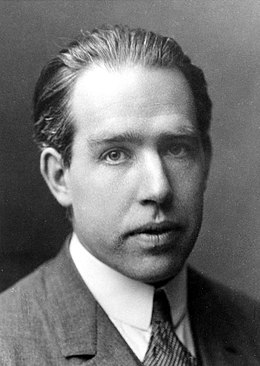                       Nom complet : Niels Bohr                                  Nationalité : Danois           découverte:modèle de l'atome              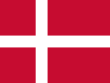 